СОДЕРЖАНИЕI. ПАСПОРТ ПРОГРАММЫII.ИНФОРМАЦИОННАЯ КАРТА ПРОГРАММЫIII.ПОЯСНИТЕЛЬНАЯ ЗАПИСКА       Осень- наилучшая пора для общения с природой, постоянная смена впечатлений, встреча с неизвестными, подчас экзотическими уголками природы. Целостное развитие личности возможно при гармоничном развитии духовного и физического здоровья, что даёт основу для социального здоровья, адаптации личности в обществе и формирования активной позиции. Именно в период детства и юности закладываются основы здоровья и личности человека, большая часть этого периода приходится на школьный возраст. Значит, на образование ложится ответственность не только за развитие и образование личности, но и за формирование культуры здоровья, здорового образа жизни, а в итоге – за формирование целостной личности с активным созидательным отношением к миру.В последние годы очевидно возрастание внимания к организации  оздоровительных лагерей. Они выполняют очень важную миссию оздоровления и воспитания детей, когда многие семьи находятся в сложных экономических и социальных условиях. Кроме того, лагеря способствуют формированию у ребят не подавляющего личность коллективизма, коммуникативных навыков. Отдых сегодня – это не только социальная защита, это еще и полигон для творческого развития, обогащения духовного мира и интеллекта ребенка. Обязательным является вовлечение в лагерь детей-сирот, ребят из многодетных и малообеспеченных семей, детей «группы риска». Для того чтобы отдых сделать полноценным была разработана программа.Разработка данной программы организации каникулярного отдыха, оздоровления и занятости детей была вызвана:повышением спроса родителей и детей на организованный отдых школьников;модернизацией старых форм работы и введением новых;необходимостью использования богатого творческого потенциала подростков и педагогов в реализации цели и задач программы.Данная программа по своей направленности является комплексной, т. е. включает в себя разноплановую деятельность, объединяет различные направления оздоровления, отдыха и воспитания детей в условиях оздоровительного лагеря.                                                     IV.ЦЕЛИ И ЗАДАЧИ Цель - создать благоприятные условия для укрепления здоровья и организации досуга учащихся во время осенних каникул, развития творческого и интеллектуального потенциала личности, ее индивидуальных способностей и дарований, творческой активности с учетом собственных интересов, наклонностей и возможностей.Задачи:Создание условий для организованного отдыха детей.Приобщение ребят к творческим видам деятельности, развитие творческого мышления.Формирование культурного поведения, санитарно-гигиенической культуры.Создание благоприятных условий для укрепления здоровья детей, использование окружающей природы в качестве источника оздоровления ребёнка.Организация среды, предоставляющей ребенку возможность для самореализации на индивидуальном личностном потенциале.Формирование у ребят навыков общения и толерантности.V.МЕХАНИЗМ РЕАЛИЗАЦИИ ПРОГРАММЫЭтапы реализации программы:1.Подготовительный этап.         Этот этап характеризуется тем, что до открытия пришкольного оздоровительного лагеря начинается подготовка к осеннему сезону. Деятельностью этого этапа является:- разработка программы;- издание приказа по гимназии;- подготовка методического материала;- отбор кадров для работы в пришкольном оздоровительном лагере;- составление необходимой документации для деятельности отряда (план-работы, положение, должностные обязанности, инструкции т.д.)- проведение психодиагностической работы.2.Организационный этап смены.      Основной деятельностью этого этапа является:- запуск программы ;- формирование отрядов, - знакомство с правилами жизнедеятельности лагеря.3.Основной этап смен:- реализация основной идеи смены;- вовлечение детей  в различные виды коллективно- творческих дел.4.Заключительный этап смены. Основной идеей этого этапа является:-  подведение итогов смены;- анализ предложений детьми, родителями, педагогами, внесенными по деятельности пришкольного оздоровительного лагеря в будущем.VI.ПЕДАГОГИЧЕСКИЕ ПРИНЦИПЫ РЕАЛИЗАЦИИ ПРОГРАММЫ1.Личностный подход в воспитании:
- признание личности развивающегося человека высшей социальной ценностью;
- добровольность включения детей в ту или иную деятельность;                                                                                      
2. Природосообразность воспитания:
- обязательный учет возрастных, половозрастных и индивидуальных особенностей воспитанников;
3. Культуросообразность воспитания:
- опора в воспитании на культурные литературные национальные особенности;
- изучение и освоение литературной культуры;
4. Гуманизация межличностных отношений:
- уважительные демократические отношения между взрослыми и детьми;
- уважение и терпимость к мнению детей;
- самоуправление в сфере досуга;
- создание ситуаций успеха;
- приобретение опыта организации коллективных дел и самореализация в ней;
- защита каждого члена коллектива от негативного проявления и вредных привычек;
- создание ситуаций, требующих принятия коллективного решения, формирование чувства ответственности за принятое решение, за свои поступки и действия.
5. Дифференциация воспитания:
- отбор содержания, форм и методов воспитания в соотношении с индивидуально-психологическими особенностями детей; - создание возможности переключения с одного вида деятельности на другой в рамках смены (дня);
- взаимосвязь всех мероприятий в рамках тематики дня;
- активное участие детей во всех видах деятельности.
6. Средовой подход к воспитанию:
- педагогическая целесообразная организация среды осеннего оздоровительного лагеря, а также использование воспитательных возможностей внешней (социальной, природной) среды.                            VII.НАПРАВЛЕНИЯ И ВИДЫ ДЕЯТЕЛЬНОСТИДля реализации программы разработан механизм, который представлен в виде модулей:Физкультурно – оздоровительный модульПатриотический модульХудожественно – творческий модульИнтеллектуальный модульДосуговый модульТрудовой модульФизкультурно – оздоровительный модульХудожественно – творческий модульТворческая деятельность – это особая сфера человеческой активности, в которой личность не преследует никаких других целей, кроме получения удовольствия от проявления духовных и физических сил. Основным назначением творческой деятельности в лагере является развитие креативности детей и подростков.Трудовой модульТрудовое воспитание есть процесс вовлечения детей в разнообразные педагогически организованные виды общественно полезного труда с целью передачи им минимума трудовых умений навыков, развития трудолюбия, других нравственных качеств, эстетического отношения к целям, процессу и результатом труда.Интеллектуальный модульВ условиях отдыха у ребят не пропадает стремление к познанию нового, неизвестного, просто это стремление к познанию нового, неизвестного, просто это стремление реализуется в других, отличных от школьного урока, формах. С другой стороны, ребята стремятся к практической реализации тех знаний, которые дала им школа, окружающая среда.Патриотический модульДосуговый модульДосуговая деятельность – это процесс активного общения, удовлетворения потребностей детей в контактах. Творческой деятельности, интеллектуального и физического развития ребенка, формирования его характера. Организация досуговой деятельности детей – один из компонентов единого процесса жизнедеятельности ребенка в период пребывания его в лагере.VIII.УСЛОВИЯ РЕАЛИЗАЦИИ ПРОГРАММЫ1.Нормативно-правовые условия:Закон «Об образовании РФ»Конвенция о правах ребенкаУстав МБОУ «Зубово-Полянская гимназия»Положение.Правила по технике безопасности, пожарной безопасности.Рекомендации по профилактике детского травматизма, предупреждению несчастных случаев с детьми в лагере.Инструкции по ТБ , пожарной безопасностиПриказы Управления образования.Должностные инструкции работников.Санитарные правила о прохождении медицинского осмотра.Заявления от родителей.План работы 2. Материально-технические условия предусматривают:3. Кадровые условия.В соответствии со штатным расписанием в реализации программы участвуют:начальник лагеря;воспитатели отрядов (из числа педагогов , воспитателей ГПД гимназии);физкультурный работникпедагог дополнительного образованиявожатыеобслуживающий персонал4. Методические условия предусматривают:наличие необходимой документации, программы, плана работы;проведение инструктивно-методических сборов с педагогами до начала лагерной смены;коллективные творческие делатворческие мастерскиеиндивидуальная работаделовые и ролевые игры                                   IX.ОЖИДАНИЯ РЕАЛИЗАЦИИ ПРОГРАММЫВ ходе реализации данной программы ожидается:Общее оздоровление воспитанников, укрепление их здоровья.Укрепление физических и психологических сил детей и подростков, развитие лидерских и организаторских качеств, приобретение новых знаний, развитие творческих способностей, детской самостоятельности и самодеятельности.Получение участниками смены умений и навыков индивидуальной и коллективной творческой и трудовой деятельности, социальной активности.Развитие коммуникативных способностей и толерантности.Повышение творческой активности детей путем вовлечения их в социально-значимую деятельность.Расширение кругозора детей.Повышение общей культуры учащихся, привитие им социально-нравственных норм.Личностный рост участников смены.X.КРИТЕРИИ ЭФФЕКТИВНОСТИ РЕАЛИЗАЦИИ ПРОГРАММЫЧтобы оценить эффективность данной программы с воспитанниками лагеря проводится постоянный мониторинг, промежуточные анкетирования. Каждый день ребята заполняют экран настроения, что позволяет организовать индивидуальную работу с детьми. Разработан механизм обратной связи.Мониторинг-карта – форма обратной связи, которая позволяет судить об эмоциональном состоянии детей ежедневно. Это итог дня. В конце дня отряды заполняют мониторинг-карты, записывая туда позитив и негатив за день, благодарности, предложения. В конце дня и недели педагоги анализируют качество и содержание своей работы по результатам обратной связи.Дополнительно для анализа работает листок откровения. Он служит для того, чтобы получить от детей отзыв о проведенных мероприятиях, жизни в лагере. Листок откровений постоянно висит на территории лагеря, обновляется, сделать там запись может каждый.Для мониторинга личностного роста используется рейтинг личностного роста участников смены. Рейтинг личностного роста – это сравнительная оценка различных сторон деятельности личности и её вклада в дела коллектива.Рейтинг определяется ежедневно на отрядном круге, где каждому участнику по итогам дня присваивается не более 2-3 «стикеров» - символов рейтинга.Цветовая гамма:красный – «лидер-организатор»,синий – «лидер-вдохновитель»зелёный – «активный участник»желтый – «исполнитель».Участникам, набравшим 5-6 «стикеров», присваивается звание, соответствующее преобладающему цвету. По итогам смены они награждаются грамотами.Раздел программыI.Паспорт программыII.Информационная карта программыIII.Пояснительная запискаVI. Цель и задачиV.Механизм реализации программыVI. Педагогические принципы реализации программыVII.Направления и виды деятельностиVIII.Условия реализации программы 1.Нормативно-правовое обеспечение2.Материально-технические условия3.Кадровое обеспечение4.Методические условияIX.Ожидаемые результатыX.Критерии эффективности реализации программыXI.Приложения1.Режим работы лагеря2.План работы лагеря с дневным пребыванием для детей и подростков, находящихся в трудной жизненной ситуации на базе Муниципального бюджетного общеобразовательного учреждения «Зубово-Полянская гимназия»Основания для разработки программы-Федеральный закон от 29 декабря 2012г № 273-ФЗ  «Об образовании в Российской Федерации»;- Конвенция  ООН о правах ребенка;-В соответствии с Законом Республики Мордовия  № 87-З от 27.12.2021 г. «О республиканском бюджете  Республики  Мордовия  на  2022год и на плановый    2023 и 2024 годов»,  во  исполнении  постановления  Правительства Республики  Мордовия от  15  мая  2017  года  №302  «Об  утверждении  Порядка  формирования и  ведения  реестра  организаций  отдыха  детей  и  их  оздоровления  в Республике  Мордовия», Администрация Зубово – Полянского  муниципального  района-Постановление администрации Зубово-Полянского  муниципального района республики Мордовия № 62 от 07 февраля 2022 года «Об организации отдыха детей в каникулярное время в организациях отдыха детей  и их оздоровления с дневным пребыванием, включая мероприятия  по обеспечению безопасности их жизни и здоровья в период пребывания в организациях отдыха детей  и ихоздоровления на 2022год. -Приказ директора гимназии «Об организации лагеря с дневным пребыванием для детей и подростков, находящихся в трудной жизненной ситуации на базе Муниципального бюджетного общеобразовательного учреждения «Зубово-Полянская гимназия»- др. нормативные документы регламентирующие  осенний  отдых детей в 2022г.Заказчик программыУправление образования администрации Зубово-Полянского муниципального районаЦель создания программыОрганизация отдыха, оздоровления и интеллектуального развития учащихся гимназии в  летний периодОсновные  задачи программы1.Содействие  физическому, психическому, интеллектуальному, нравственному развитию детей;2.Создание педагогической воспитательной среды, способствующей развитию сознательного стремления к ведению здорового образа жизни;3. Максимальное внимание развитию личности ребенка, раскрытие его способностей на основе удовлетворения интересов и неудовлетворенных в школе потребностей       (прежде всего духовных, интеллектуальных и двигательных);4.Широкое приобщение детей к разнообразному социальному опыту, создание в лагере стиля отношений подлинного сотрудничества, содружества, сотворчества;организация разнообразной общественно значимой досуговой деятельности детей и, прежде всего, активного общения с природой;5.Укрепление здоровья, закаливание организма детей;6. Выявление и развитие творческого потенциала ребенка, включение его в развивающую коллективную и индивидуальную деятельность;7. Развитие у детей навыков работы в группе, участие в управлении детским оздоровительным лагерем.Принципы программы1.Личностный подход в воспитании:
- признание личности развивающегося человека высшей социальной ценностью;
- добровольность включения детей в ту или иную деятельность;                                                                                      
2. Природосообразность воспитания:
- обязательный учет возрастных, половозрастных и индивидуальных особенностей воспитанников;
3. Культуросообразность воспитания:
- опора в воспитании на культурные литературные национальные особенности;
- изучение и освоение литературной культуры;
4. Гуманизация межличностных отношений:
- уважительные демократические отношения между взрослыми и детьми;
- уважение и терпимость к мнению детей;
- самоуправление в сфере досуга;
- создание ситуаций успеха;
- приобретение опыта организации коллективных дел и самореализация в ней;
- защита каждого члена коллектива от негативного проявления и вредных привычек;
- создание ситуаций, требующих принятия коллективного решения, формирование чувства ответственности за принятое решение, за свои поступки и действия.
5. Дифференциация воспитания:
- отбор содержания, форм и методов воспитания в соотношении с индивидуально-психологическими особенностями детей; - создание возможности переключения с одного вида деятельности на другой в рамках смены (дня);
- взаимосвязь всех мероприятий в рамках тематики дня;
- активное участие детей во всех видах деятельности.
6. Средовой подход к воспитанию:
- педагогическая целесообразная организация среды летнего оздоровительного лагеря, а также использование воспитательных возможностей внешней (социальной, природной) среды.Условия реализации программы1.Лагерь организуется на базе МБОУ «Зубово–Полянская гимназия». Выполнение программы смены обеспечиваются материально-техническими средствами (спортивная и игровая площадки, спортивный и актовый залы, спортивный инвентарь, технические средства, игровые комнаты, актовый зал, медицинский кабинет).2.Кадровые условия:- начальник лагеря;- воспитатели;- физкультурный работник;- медицинский работник;--вожатая;- обслуживающий персонал.3. Охрана жизни и здоровья детей в лагере:- начальник и сотрудники пришкольного лагеря несут ответственность за полную безопасность жизни и здоровья детей в лагере;- сотрудники пришкольного лагеря допускаются к работе с детьми после специального инструктажа по охране жизни и здоровья детей и медицинского освидетельствования;- воспитатели отрядов проводят инструктаж по т/б с детьми перед выполнением различных форм деятельности.Система организации контроля над исполнением программыКонтроль над исполнением программы осуществляется начальником лагеря и заместителем директора по УВР работе гимназии.1Полное название программыПрограмма лагеря с дневным пребыванием для детей и подростков, находящихся в трудной жизненной ситуации на базе Муниципального бюджетного общеобразовательного учреждения «Зубово-Полянская гимназия»2Цель программыОрганизация отдыха и оздоровления учащихся гимназии в осенний период3Направление деятельностиФизическое, духовное, патриотическое развитие детей, средствами игры, познавательной и трудовой деятельности4Краткое содержание программыПрограмма содержит: мероприятия, реализующие Программу; ожидаемые результаты и условия реализации; приложения5Муниципальное бюджетное общеобразовательное учреждение основная общеобразовательная школа, представившая программуМБОУ «Зубово-Полянская гимназия»6Адрес, телефон431110, Республика Мордовия,п.Зубово-Поляна, ул.Советская, д. 50в7Место реализацииЛагерь с дневным пребыванием для детей и подростков, находящихся в трудной жизненной ситуации на базе Муниципального бюджетного общеобразовательного учреждения «Зубово-Полянская гимназия»8Количество, возраст учащихся60 человек7-12 лет9Сроки проведения, количество сменI смена - с 26.10.2022 по 01.11.2022ЗадачиОсновные формы работыВовлечение детей в различные формы физкультурно-оздоровительной работы;Выработка и укрепление гигиенических навыков;Расширение знаний об охране здоровья.Утренняя гимнастика (зарядка)Спортивная игры в спортивном залеПодвижные игры на свежем воздухеЭстафеты, спортивные мероприятия (спортивная игра «Веселые старты»,Беседы, лекции Выпуск листовок ЗадачиОсновные формы работыПриобщение детей к посильной и доступной деятельности в области искусства, воспитывая у детей потребность, вносить элементы прекрасного в окружающую среду, свой быт.Формирование художественно-эстетического вкуса, способности самостоятельно оценивать произведения искусства, свой труд.Развитие творческих способностей детей.Изобразительная деятельность (оформление отряда )Конкурсные программыТворческие конкурсыИгровые творческие программыКонцертыЗадачиОсновные формы работыФормирование трудовых навыков и их дальнейшее совершенствование, постепенное расширение содержания трудовой деятельностиВоспитание у детей некоторых личностных качеств: привычки к трудовому усилию, ответственности, заботливости, бережливости, готовности принять участие в труде.Формирования положительных взаимоотношений между детьми в процессе трудаБытовой самообслуживающий труд Общественно значимый труд.ЗадачиОсновные формы работыРасширение знаний детей и подростков об окружающем мире;Удовлетворение потребности ребенка в реализации своих знаний и умений.Поездки, экскурсии;Викторины, ребусы, кроссвордыИгры на логическое мышлениеИгры - лабиринтыИгры по станциямЗадачиОсновные формы работыВоспитание школьников гражданами своей Родины, знающими и уважающими свои корни, культуру, традиции своей семьи, школы, родного края; от воспитания любви к родной школе и отчему дому к формированию гражданского самосознания, ответственности за судьбу Родины; Удовлетворение потребности ребенка в реализации своих знаний и умений.Приобщение к духовным ценностям российской истории.Интеллектуальный конкурс Подвижные народные игрыКонкурсная программа Отрядные часы, расширяющие кругозор детей, помогающие ребенку осмыслить свое место в природе и усвоить такие ценности как «Отечество», «Семья»,ЗадачиОсновные формы работыВовлечь как можно больше ребят в различные формы организации досуга.Организовать деятельность творческих мастерских.Мероприятия различной направленностиИгрыПроведение праздников, вечеров, конкурсов, ток-шоу и т. д.Тематические сборы и линейки.Наименование кабинетов и заловПрименениеИсточник финансирования и материальная базаОтветственныеКабинетыИгровые комнаты,Материальная база гимназии.Начальник лагеря, воспитатели, технический персоналСпортивный залЗанятия спортом, состязания, линейка ( в случае плохой погоды)Материальная база гимназииНачальник лагеря,воспитатели,физкультурный работникСпортивная площадкаЛинейка, проведение общелагерных игр на воздухе, спартакиады, спортивные состязанияМатериальная база гимназииНачальник лагеря,воспитатели, физкультурный работникАктовый залПраздничные мероприятия и концерты, постановка спектаклей, работа детской творческой мастерскойМатериальная база гимназииВоспитатели, начальник лагеряМедицинскийкабинетМедицинский контроль мероприятий лагерной сменыМатериальная база гимназииМедицинский работникШкольная библиотекаЛитература для педагогов и детей лагеряМатериальная база гимназииБиблиотекарьШкольная столоваяЗавтрак, обедФонд социального страхования,средств местного бюджетаЗаведующая производством школьной столовойМетодический кабинетТворческая мастерская вожатых, воспитателей, руководителей кружковМатериальная база школыНачальник лагеряКомнаты гигиеныТуалеты, места для мытья рук, сушилки для полотенец, раздевалкиМатериальная база гимназииНачальник лагеря, воспитатели,технический персонал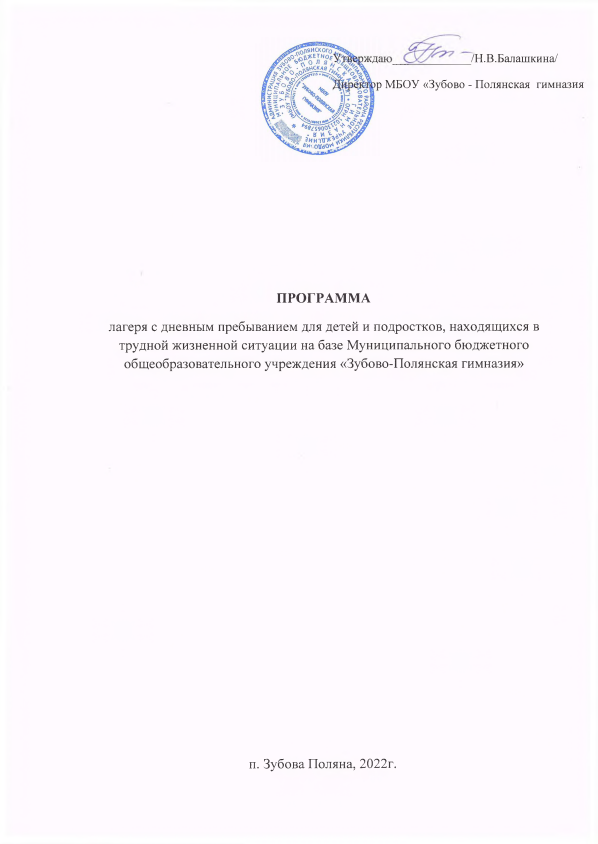 